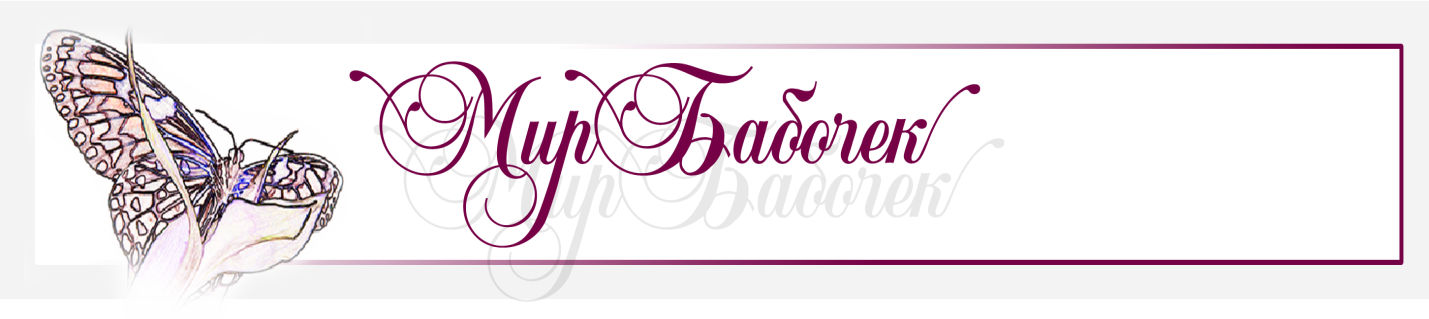 Анкета кандидата регионального представителя компании МИР БАБОЧЕКОбязательные поляНеобязательные поляПредставитель  ________________________________________________________________ФамилияУглинаИмяЖаннетаОтчествоБорисостранаРоссиягородЧереповецобластьВологодская облТелефон+79212543195e-mailzuglina@mail.ruИнтересующий пакет ПредставительскийДата рождения21.06.1980Основной вид деятельностивыставочнаяСайт компаниинетСкайпZuglina1WhatsApp+79212543195Viber+79212543195Вопросы, возникшие после изучения сайта